ЧЕРКАСЬКА ОБЛАСНА РАДАР І Ш Е Н Н Я11.09.2020 										№ 38-37/VIIПро звернення депутатівЧеркаської обласної радидо Міністерства культурита інформаційної політики УкраїниВідповідно до частини другої статті 43 Закону України "Про місцеве самоврядування в Україні" обласна рада в и р і ш и л а:звернутися до Міністерства культури та інформаційної політики України з проханням призначити генеральним директором Шевченківського національного заповідника КОВАЛЕНКО Валентину Михайлівну, яка на цей час виконує обов’язки генерального директора даного закладу.Голова									А. ПІДГОРНИЙ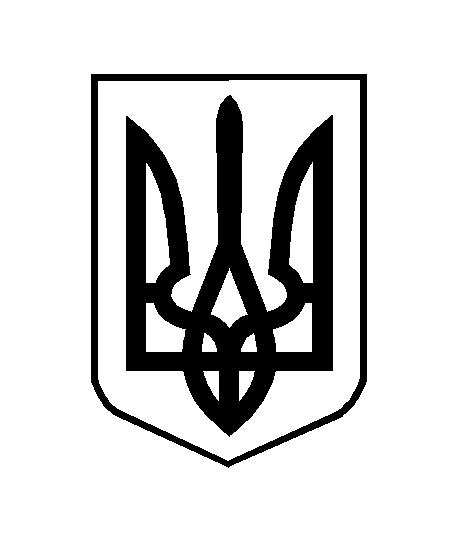 